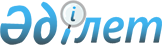 О ратификации Протокола между Правительством Республики Казахстан и Правительством Республики Корея о внесении изменений в Соглашение между Правительством Республики Казахстан и Правительством Республики Корея в области развития, финансирования, проектирования, строительства, эксплуатации и технического обслуживания Балхашской тепловой электрической станции от 25 августа 2011 годаЗакон Республики Казахстан от 11 ноября 2013 года № 137-V ЗРК

      Ратифицировать Протокол между Правительством Республики Казахстан и Правительством Республики Корея о внесении изменений в Соглашение между Правительством Республики Казахстан и Правительством Республики Корея в области развития, финансирования, проектирования, строительства, эксплуатации и технического обслуживания Балхашской тепловой электрической станции от 25 августа 2011 года, совершенный в Астане 4 декабря 2012 года.      Президент

      Республики Казахстан                       Н. НАЗАРБАЕВ 

ПРОТОКОЛ

между Правительством Республики Казахстан и Правительством

Республики Корея о внесении изменений в Соглашение

между Правительством Республики Казахстан и Правительством

Республики Корея в области развития, финансирования,

проектирования, строительства, эксплуатации и технического

обслуживания Балхашской тепловой электрической станции

от 25 августа 2011 года(Вступил в силу 9 апреля 2014 года -

Бюллетень международных договоров РК 2014 г., № 3, ст. 23)      Правительство Республики Казахстан и Правительство Республики Корея (далее именуемые Сторонами),

      руководствуясь статьей 10 Соглашения между Правительством Республики Казахстан и Правительством Республики Корея в области развития, финансирования, проектирования, строительства, эксплуатации и технического обслуживания Балхашской тепловой электрической станции от 25 августа 2011 года (далее - Соглашение),

      согласились о нижеследующем: 

Статья 1      Внести в Соглашение следующие изменения:



      1. Преамбулу Соглашения изложить в следующей редакции:

      «Правительство Республики Казахстан и Правительство Республики Корея (далее именуемые Сторонами),

      выражая заинтересованность в реализации проекта «Балхашская тепловая электрическая станция» (далее - Проект) на основе принципов равенства и взаимной выгоды,

      принимая во внимание договоры, подлежащие заключению в связи с реализацией Проекта - договор на проектирование, закупку и строительство электрической станции, договор на эксплуатацию и техническое обслуживание электрической станции, договор поставки топлива, долгосрочный договор об оказании услуги по поддержанию готовности электрической мощности генерирующих установок, вновь вводимых в эксплуатацию (далее - Проектные соглашения),

      подчеркивая, что настоящее Соглашение будет способствовать развитию сотрудничества между Сторонами в целях успешной реализации Проекта и необходимо для реализации, финансирования, проектирования, строительства, эксплуатации и технического обслуживания Проекта,

      признавая, что Проект будет проектироваться, строиться, реализовываться и финансироваться для обеспечения надежного электроснабжения, а также учитывая необходимость создания благоприятных условий для инвестиций в Республике Казахстан, согласились о нижеследующем:».



      2. Статью 2 Соглашения изложить в следующей редакции:

                             «Статья 2

      В целях реализации Проекта Правительство Республики Казахстан определит организацию, которая будет приобретать у Проектной Компании услугу по поддержанию готовности электрической мощности генерирующих установок, вновь вводимых в эксплуатацию, в соответствии с долгосрочным договором, отвечающим условиям проектного финансирования с ограниченным правом регресса, по цене, в объеме и сроки, определенные Правительством Республики Казахстан.».



      3. Часть третью статьи 8 Соглашения изложить в следующей редакции:

      «Положения настоящей статьи применяются исключительно в отношении доходов и операций по реализации работ (услуг) в рамках Проекта, осуществляемых Проектной Компанией и подрядной организацией, принимающей участие в реализации Проекта, и действуют с даты подписания кредитного договора до окончательной даты, определенной в долгосрочном договоре об оказании услуги по поддержанию готовности электрической мощности генерирующих установок, вновь вводимых в эксплуатацию.». 

Статья 2

      1. Настоящий Протокол является неотъемлемой частью Соглашения и вступает в силу с даты получения последнего письменного уведомления по дипломатическим каналам о выполнении Сторонами внутригосударственных процедур, необходимых для его вступления в силу.



      2. Настоящий Протокол действует до прекращения действия Соглашения.

      Совершено в городе Астана 4 декабря 2012 года в двух экземплярах, каждый на казахском, корейском, английском и русском языках, причем все тексты являются равно аутентичными.

      В случае возникновения разногласий в толковании положений настоящего Протокола, Стороны обращаются к тексту на английском языке.      За Правительство                   За Правительство

     Республики Казахстан                Республики Корея      Примечание РЦПИ!

      Далее следует текст Протокола на английском и корейском языках.
					© 2012. РГП на ПХВ «Институт законодательства и правовой информации Республики Казахстан» Министерства юстиции Республики Казахстан
				